Friends of Harmony at Amherst State Park Sunday Aug 19, 2018 – Article in Amherst BeeThe program for the event includes musical performancesby Friends of Harmony and several town residents.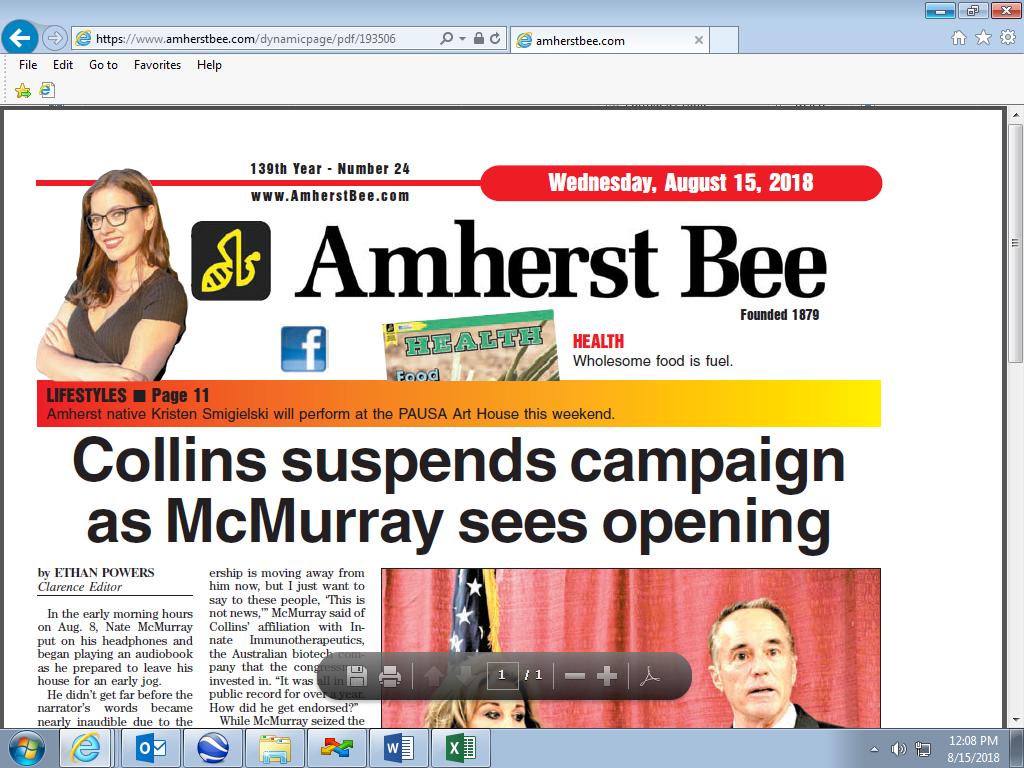 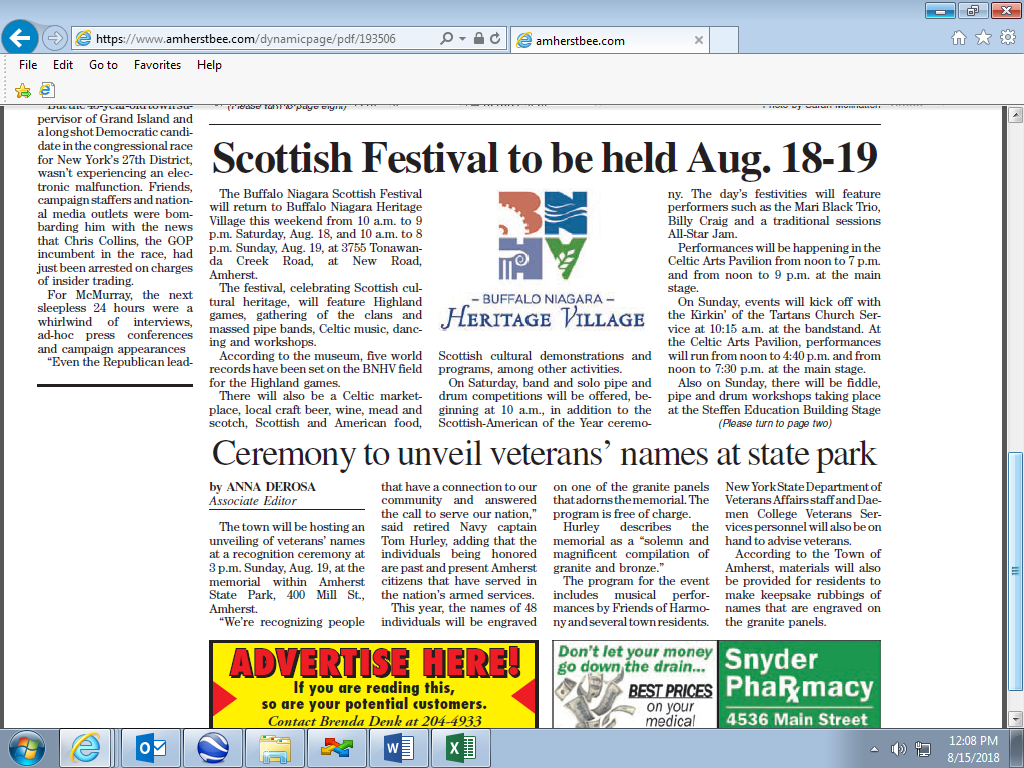 